花蓮縣秀林鄉富世國小附設幼兒園104學年度幼兒園104年第2學期午餐照片3月31日星期四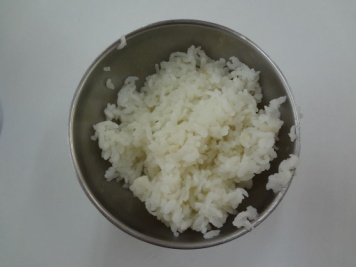 主食~白飯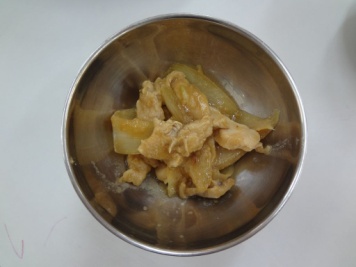 蔥爆雞丁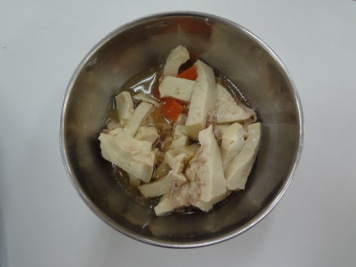 什錦豆腐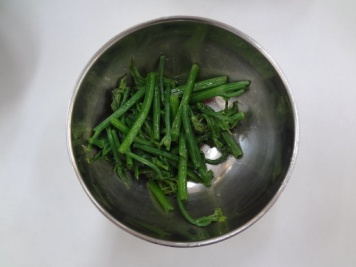 時蔬~龍鬚菜 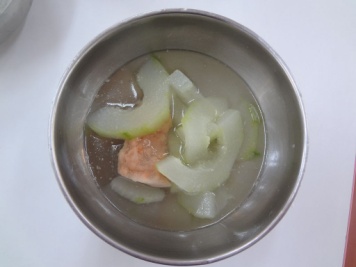 黃瓜黑輪湯